ГИМНАЗИЯ №1	                   Автобускод для установки приложения «Умный транспорт»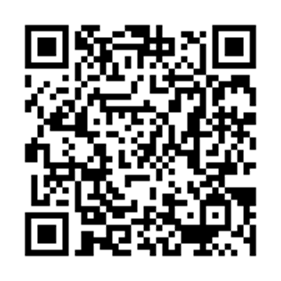 По регулируемым тарифамПо регулируемым тарифамПо регулируемым тарифамПо регулируемым тарифамПо регулируемым тарифамПо регулируемым тарифамПо регулируемым тарифамПо регулируемым тарифамПо регулируемым тарифамПо регулируемым тарифамНомер маршрутаКонечная остановкаДНИВремя работыРасчетное время отправления (интервал движения)Расчетное время отправления (интервал движения)Расчетное время отправления (интервал движения)Расчетное время отправления (интервал движения)Расчетное время отправления (интервал движения)Расчетное время отправления (интервал движения)77СельхозтехникаБудни7:05-20:457:05, 7:40, 8:20, 8:35, 9:05, 9:40, 9:55, 10:15, 10:45, 11:05, 11:35, 12:15, 12:40, 13:10, 13:35, 14:35, 15:10, 15:40, 16:35, 16:55, 17:20, 17:45, 18:05, 18:35, 19:05, 19:40, 20:457:05, 7:40, 8:20, 8:35, 9:05, 9:40, 9:55, 10:15, 10:45, 11:05, 11:35, 12:15, 12:40, 13:10, 13:35, 14:35, 15:10, 15:40, 16:35, 16:55, 17:20, 17:45, 18:05, 18:35, 19:05, 19:40, 20:457:05, 7:40, 8:20, 8:35, 9:05, 9:40, 9:55, 10:15, 10:45, 11:05, 11:35, 12:15, 12:40, 13:10, 13:35, 14:35, 15:10, 15:40, 16:35, 16:55, 17:20, 17:45, 18:05, 18:35, 19:05, 19:40, 20:457:05, 7:40, 8:20, 8:35, 9:05, 9:40, 9:55, 10:15, 10:45, 11:05, 11:35, 12:15, 12:40, 13:10, 13:35, 14:35, 15:10, 15:40, 16:35, 16:55, 17:20, 17:45, 18:05, 18:35, 19:05, 19:40, 20:457:05, 7:40, 8:20, 8:35, 9:05, 9:40, 9:55, 10:15, 10:45, 11:05, 11:35, 12:15, 12:40, 13:10, 13:35, 14:35, 15:10, 15:40, 16:35, 16:55, 17:20, 17:45, 18:05, 18:35, 19:05, 19:40, 20:457:05, 7:40, 8:20, 8:35, 9:05, 9:40, 9:55, 10:15, 10:45, 11:05, 11:35, 12:15, 12:40, 13:10, 13:35, 14:35, 15:10, 15:40, 16:35, 16:55, 17:20, 17:45, 18:05, 18:35, 19:05, 19:40, 20:4577СельхозтехникаВыходн.7:40-20:457:40, 9:05, 10:15, 11:35, 13:10, 14:35, 15:40, 16:45, 17:20, 18:35, 19:40, 20:457:40, 9:05, 10:15, 11:35, 13:10, 14:35, 15:40, 16:45, 17:20, 18:35, 19:40, 20:457:40, 9:05, 10:15, 11:35, 13:10, 14:35, 15:40, 16:45, 17:20, 18:35, 19:40, 20:457:40, 9:05, 10:15, 11:35, 13:10, 14:35, 15:40, 16:45, 17:20, 18:35, 19:40, 20:457:40, 9:05, 10:15, 11:35, 13:10, 14:35, 15:40, 16:45, 17:20, 18:35, 19:40, 20:457:40, 9:05, 10:15, 11:35, 13:10, 14:35, 15:40, 16:45, 17:20, 18:35, 19:40, 20:45По нерегулируемым тарифамПо нерегулируемым тарифамПо нерегулируемым тарифамПо нерегулируемым тарифамПо нерегулируемым тарифамПо нерегулируемым тарифамПо нерегулируемым тарифамПо нерегулируемым тарифамПо нерегулируемым тарифамПо нерегулируемым тарифамНомер маршрутаКонечная остановкаДНИВремя работыИнтервал движения (минуты)Интервал движения (минуты)Интервал движения (минуты)Интервал движения (минуты)Интервал движения (минуты)Интервал движения (минуты)8БУчхозОМКдо 10 ч.10-1111-1515-1616-20после 208БУчхозОМКБудни6:13-22:05816816888БУчхозОМКСуббота6:15-21:511224122412128БУчхозОМКВоскрес.6:25-21:41142814281414Номер маршрутаКонечная остановкаДНИВремя работыИнтервал движения (минуты)Интервал движения (минуты)Интервал движения (минуты)Интервал движения (минуты)Интервал движения (минуты)Интервал движения (минуты)26Теннисный центрдо 10 ч.10-1111-1515-1616-20После 2026Теннисный центрБудни6:00-22:2771471471426Теннисный центрСуббота6:27-21:5491891891826Теннисный центрВоскрес.6:31-21:55142814281428Управление транспорта, связи и дорог Администрации города Ханты-Мансийска, г. Ханты-Мансийск, ул. Мира 34, каб. 135 и 134, тел. (3467)39-39-07Отдела государственного автодорожного надзора по ХМАО – Югре, г. Ханты-Мансийск, ул. Шевченко 36А, тел. (3467) 32-64-60МО МВД России «Ханты-Мансийский» г. Ханты-Мансийск, ул. Дзержинского дом 11, телефоны дежурной части (3467) 398-104, 398-103, 102 и 112